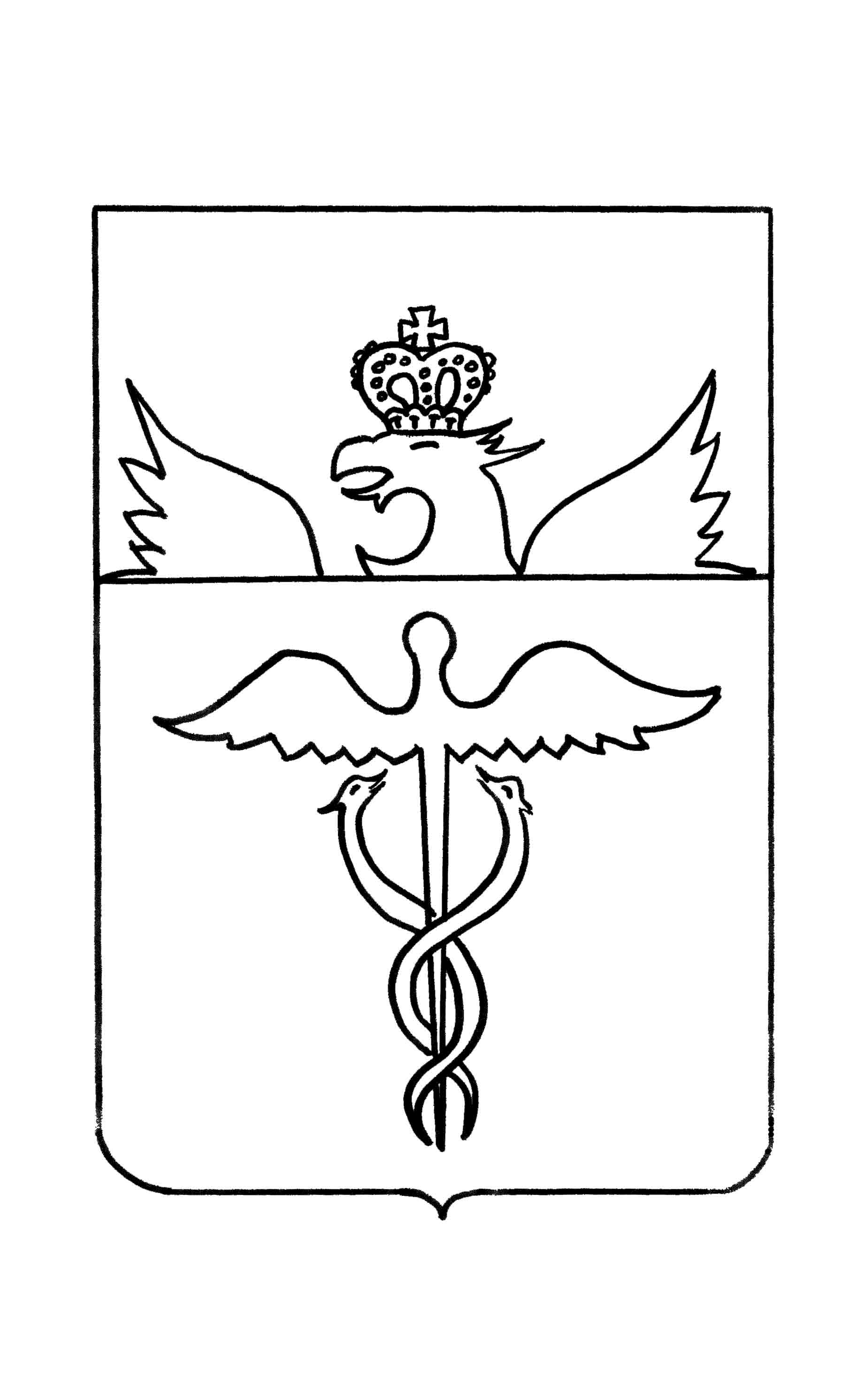 Администрация Бутурлиновского муниципального района Воронежской областиПОСТАНОВЛЕНИЕот 10.02.2021 г. № 69 г. БутурлиновкаОб утверждении Порядка зачисления и использования прочих безвозмездных поступлений от физических и юридических лиц, в том числе добровольных пожертвований поступивших в бюджет Бутурлиновского муниципального районаВ соответствии со статьями 41,47 Бюджетного кодекса Российской Федерации, статьей 582 Гражданского кодекса Российской Федерации, статьями 53,55 Федерального закона от 06.10.2003 №131-ФЗ «Об общих принципах организации местного самоуправления в Российской Федерации» и в целях установления порядка зачисления и использования безвозмездных поступлений от физических и юридических лиц, в том числе добровольных пожертвований поступивших в бюджет Бутурлиновского муниципального районаПОСТАНОВЛЯЕТ:1. Утвердить прилагаемый Порядок зачисления и использования прочих безвозмездных поступлений от физических и юридических лиц, в том числе добровольных пожертвований поступивших в бюджет Бутурлиновского муниципального района 2. Опубликовать настоящее постановление в официальном периодическом печатном издании «Бутурлиновский муниципальный вестник».3. Настоящее постановление вступает в силу с момента его официального опубликования и распространяет свое действие на правоотношения возникшие с 01 января 2021 года.Утверждено постановлением администрации Бутурлиновского муниципального района Воронежской области от 10.02.2021 г. № 69Порядок зачисления и использования прочих безвозмездных поступлений от физических и юридических лиц, в том числе добровольных пожертвований поступивших в бюджет Бутурлиновского муниципального районаОбщие положенияНастоящий Порядок разработан в соответствии со статьями 41,47 Бюджетного кодекса Российской Федерации, статьей 582 Гражданского кодекса Российской Федерации, статьями 52,55 Федерального закона от 06.10.2003 года № 131-ФЗ «Об общих принципах организации местного самоуправления в Российской Федерации» и регламентирует вопросы по осуществлению муниципальными учреждениями (кроме автономных и бюджетных) (далее- учреждения) операций со средствами, полученными от безвозмездных поступлений, поступивших в районный бюджет от физических и юридических лиц.Источниками прочих безвозмездных поступлений являются:- добровольные пожертвования физических и (или) юридических лиц;- спонсорская помощь;- любая добровольная деятельность граждан и юридических лиц по бескорыстной (безвозмездной или на льготных условиях) передаче имущества, в том числе денежных средств и имущественных прав, бескорыстному выполнению работ, предоставлению услуг, оказанию иной поддержки. 1.2. Для осуществления добровольных взносов и пожертвований физических и юридических лиц получатель указанных средств заключает договор о сотрудничестве и оказании благотворительной помощи (пожертвования) согласно приложению 1 к настоящему Порядку.Порядок осуществления операций по зачислению прочих безвозмездных поступлений2.1. На основании ст.47 Бюджетного кодекса РФ перечисление прочих безвозмездных поступлений осуществляется на лицевой счет, открытый в Управлении федерального казначейства Воронежской области ( далее – УФК по Воронежской области).2.2.Зачисление денежных средств от прочих безвозмездных поступлений получателю средств районного бюджета производятся на лицевой счет.2.3.Безвозмездно полученные средства учитываются по коду доходов 2 07 05000 05 0000 150 «Прочие безвозмездные поступления в бюджеты муниципальных районов». В целях более полного учета и конкретизации средств от прочих безвозмездных поступлений произвести следующую детализацию в коде бюджетной классификации в части «Подвид доходов» (14-17) следующих учреждений:2.4. При поступлении наличных средств благотворительной помощи от жертвователя наличным платежом через кассу учреждения, последнее обязано организовать прием денежной наличности, с последующим зачислением средств от прочих безвозмездных поступлений на единый лицевой счет в УФК по Воронежской области.2. 5. Перечисление предусмотренных налоговым законодательством налогов, сборов с суммы безвозмездной помощи осуществляется жертвователем самостоятельно в соответствии с законодательством Российской Федерации. 2.6. Учреждения, по мере необходимости, расходуют средства в соответствии со сводной бюджетной росписью на соответствующий финансовый год с учетом их фактического поступления в бюджет. 2.7. Расходование прочих безвозмездных поступлений осуществляется в соответствии со ст.219 Бюджетного кодекса РФ путем подтверждения денежных обязательств, принятых получателем средств районного бюджета Бутурлиновского муниципального района и подлежащих исполнению за счет прочих безвозмездных поступлений, в строгом соответствии с целевым назначением указанного в Договоре или в платежном поручении. Средства, не использованные в текущем финансовом году, подлежат исполнению в следующем финансовом году на те же цели.2.8. Использование средств пожертвования на цели не предусмотренные Договором не допускается. 2.9. Руководители муниципальных учреждений, в распоряжение которых выделяются пожертвования за счет прочих безвозмездных поступлений несут ответственность за целевое использование средств, в порядке, установленном законодательством РФ.  2.10. В случае если, Благополучателем сумм пожертвования является Главный распорядитель бюджетных средств Бутурлиновского муниципального района, то на основании внутреннего нормативного акта (распоряжения, приказа и т.п.), Главный распорядитель бюджетных средств имеет право выделить средства органу местного самоуправления, муниципальному учреждению Бутурлиновского муниципального района (далее – получатель), в соответствии предоставляемыми муниципальными услугами, с возложенными полномочиями (Федеральный закон от 6 октября 2003 г. N 131-ФЗ "Об общих принципах организации местного самоуправления в Российской Федерации", нормативно-правовые акты Воронежской области, администрации Бутурлиновского муниципального района), в строгом соответствии с целевым назначением указанном в Договоре.  2.11. Главные распорядители бюджетных средств, ежегодно в срок до 20 января, предоставляют в отдел финансов администрации Бутурлиновского муниципального района отчет об использовании средств согласно приложению 2 к настоящему Порядку. 2.12. Получатель обязан по требованию Благотворителя обеспечить доступ для ознакомления с информацией об использовании средств.Приложение 1 к Порядку зачисления и использования прочих безвозмездных поступлений от физических и юридических, в том числе добровольных пожертвований, поступивших в бюджет Бутурлиновского муниципального районаДОГОВОР № _______о бескорыстной (безвозмездной) передаче денежных средств_____________________________________Бутурлиновского муниципального района Воронежской области, именуемая в дальнейшем «Благополучатель» в лице___________________________, действующего на основании ___________________________ с одной стороны и _____________________________ именуемый в дальнейшем «Благотворитель», в лице_______________________________, действующего на основании ____________________________________________, с другой стороны, принимая во внимание желание Благотворителя оказать безвозмездную помощь Благополучателю, заключили настоящий Договор о нижеследующем:ПРЕДМЕТ ДОГОВОРА.1.1.Благотворитель передает Благополучателю пожертвование денежными средствами ____________________рублей (_______________________) на________________________________________________________________.1.2. В соответствии с настоящим Договором, Стороны консолидируют усилия, направленные на достижение следующей цели ____________________________________________________________________________________________________________________________________2. ПОРЯДОК РАСЧЕТОВ2.1.Основываясь на Законодательстве РФ, в том числе на п.п.1, п.2, ст. 251 Налогового Кодекса РФ, Гражданском кодексе РФ, Федеральном законе «О благотворительной деятельности и благотворительных организациях» Благотворитель перечисляет денежные средства в качестве пожертвования в сумме и в порядке, указанных в п. 2.2 настоящего Договора.2.2.Сумма пожертвования составляет ___________ (____________________) рублей 00 копеек, НДС не облагается. Благотворитель предоставляет денежные средства путем осуществления безналичного перечисления денежных средств в течение ________(___________) банковских дней со дня заключения настоящего 3. ПРАВА И ОБЯЗАННОСТИ СТОРОН3.1. Права и обязанности Благотворителя:3.1.1.Несет ответственность за отражение данной суммы в налогооблагаемой базе по исчислению налога на прибыль в соответствии с законодательством РФ 3.1.2.Благотворитель не несет ответственности, установленной действующим законодательством РФ, за нецелевое использование денежных средств, переданных Благополучателю по настоящему Договору.3.1.3. Благотворитель вправе потребовать расторжения настоящего Договора в случае использования Благополучателем пожертвования на цели, не предусмотренные Уставом Благополучателя, а также в случае изменения указанных целей без согласия Благотворителя.3.1.4. Письменное согласие Благотворителя необходимо в случае, если использование денежных средств в соответствии с первоначально указанным Благотворителем назначением или изменением этого первоначального назначения становится вследствие изменившихся обстоятельств невозможным. 3.2. Права и обязанности Благополучателя:3.2.1.Благополучатель обязуется принять полученные по настоящему Договору денежные средства и использовать их по целевому назначению в соответствии с п.1.1.4. СРОК ДЕЙСТВИЯ ДОГОВОРА4.1. Настоящий Договор вступает в силу с момента его подписания Сторонами и действует до полного выполнения Сторонами всех принятых на себя обязательств в соответствии с условиями настоящего Договора. 4.2. Договор может быть, досрочно расторгнут любой из Сторон, при условии, что расторгающая Сторона должна письменно уведомить другую Сторону не позднее, чем за 20 (двадцать) рабочих дней до предполагаемой даты расторжения Договора. 5. ПРОЧИЕ УСЛОВИЯ ДОГОВОРА.5.1. Настоящий договор вступает в силу со дня его подписания.5.2. Все разногласия и споры по настоящему договору подлежат рассмотрению в арбитражном суде.5.3. По вопросам непредусмотренным настоящим договорам стороны руководствуются действующим законодательством.5.4. Настоящий договор заключен в 2 экземплярах, имеющих равную юридическую силу, по одному экземпляру для каждой стороны. 6. АДРЕСА, РЕКВИЗИТЫ И ПОДПИСИ СТОРОН:Приложение 2 к Порядку зачисления и использования прочих безвозмездных поступлений от физических и юридических, в том числе добровольных пожертвований, поступивших в бюджет Бутурлиновского муниципального районаОТЧЕТоб использовании прочих безвозмездных поступлений по состоянию на 01 января 20___годаГлава администрации Бутурлиновского муниципального района Ю. И. Матузов1Указывается отдел и каждое учреждение отдельноКБК по каждому учреждениюЗаместитель главы администрации-руководитель аппарата администрации Бутурлиновского муниципального района И.А. Ульвачева «___» _____ 20_ год.__________________(_________________ )М.П.__________________(_________________ )М.П.№ п/пНаименование БлаготворителяДанные платежного документа по зачислению средствДанные платежного документа по зачислению средствДанные платежного документа по зачислению средствНаименование БлагополучателяНаправление расходования средствДанные платежного документа по расходованию средствДанные платежного документа по расходованию средствДанные платежного документа по расходованию средств№ п/пНаименование Благотворителя№датасуммаНаименование БлагополучателяНаправление расходования средств№датасумма12…..ИТОГО